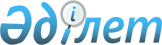 "Ағаштың жекелеген түрлерін әкетуді реттеудің кейбір мәселелері туралы" Қазақстан Республикасы Индустрия және инфрақұрылымдық даму министрінің 2023 жылғы 7 маусымдағы № 419 бұйрығына өзгеріс енгізу туралыҚазақстан Республикасы Индустрия және инфрақұрылымдық даму министрінің м.а. 2023 жылғы 29 тамыздағы № 610 бұйрығы. Қазақстан Республикасының Әділет министрлігінде 2023 жылғы 1 қыркүйекте № 33369 болып тіркелді
      БҰЙЫРАМЫН:
      1. "Ағаштың жекелеген түрлерін әкетуді реттеудің кейбір мәселелері туралы" Қазақстан Республикасы Индустрия және инфрақұрылымдық даму министрінің 2023 жылғы 7 маусымдағы № 419 бұйрығына (Нормативтік құқықтық актілерді мемлекеттік тіркеу тізімінде № 32736 болып тіркелген), мынадай өзгеріс енгізілсін:
      1-тармақ мынадай редакцияда жазылсын:
      "1. ЕАЭО СЭҚ ТН 4406910000 "Сіңірілген теміржол немесе трамвай жолдарына арналған қылқан жапырақты тұқымдардан жасалған ағаш шпалдар" кодын және шыққан елі Қазақстан Республикасы болып табылатын ЕАЭО СЭҚ ТН 4401310000 "Ағаш түйіршектері" кодын қоспағанда, шығарылған еліне қарамастан, Қазақстан Республикасының аумағынан ағаш материалдарының жекелеген түрлерін (Еуразиялық экономикалық одақтың Сыртқы экономикалық қызметінің тауар номенклатурасының коды 4401, 4403, 4404, 4406 және 4407) әкетуге алты ай мерзімге тыйым салу енгізілсін.".
      2. Қазақстан Республикасы Индустрия және инфрақұрылымдық даму министрлігі Индустриялық даму комитеті:
      1) Қазақстан Республикасы Ұлттық қауіпсіздік комитетінің Шекара қызметімен өзара іс-қимыл жасау кезінде осы бұйрықтың 1-тармағын орындау бойынша бақылауды қамтамасыз ету туралы Қазақстан Республикасы Қаржы министрлігінің Мемлекеттік кірістер комитетін;
      2) Қазақстан Республикасының заңнамасында белгіленген тәртіппен осы бұйрықтың 1-тармағын іске асыру бойынша шаралар қолдану туралы "Қазақстан темір жолы" Ұлттық компаниясы" (келісім бойынша) акционерлік қоғамын;
      3) Қазақстан Республикасы Сауда және интеграция министрлігін белгіленген тәртіппен осы бұйрықтың 1-тармағында көрсетілген тыйым салудың енгізілгені туралы Еуразиялық экономикалық комиссияны ақпараттандыруды қажеттілігі туралы хабардар етсін.
      3. Қазақстан Республикасы Индустрия және инфрақұрылымдық даму министрлігі Индустриялық даму комитеті заңнамада белгіленген тәртіппен:
      1) осы бұйрықты Қазақстан Республикасы Әділет министрлігінде мемлекеттік тіркеуді;
      2) осы бұйрықты Қазақстан Республикасы Индустрия және инфрақұрылымдық даму министрлігінің интернет-ресурсында орналастыруды қамтамасыз етсін.
      4. Осы бұйрықтың орындалуын бақылау жетекшілік ететін Қазақстан Республикасының Индустрия және инфрақұрылымдық даму вице-министріне жүктелсін.
      5. Осы бұйрық алғашқы ресми жарияланған күнінен кейін күнтізбелік он күн өткен соң қолданысқа енгізіледі.
      "КЕЛІСІЛДІ"
      Қазақстан Республикасы 
      Қаржы министрлігі
      "КЕЛІСІЛДІ"
      Қазақстан Республикасы 
      Сауда және интеграция министрлігі
      "КЕЛІСІЛДІ"
      Қазақстан Республикасы 
      Ұлттық қауіпсіздік комитеті 
      "КЕЛІСІЛДІ"
      Қазақстан Республикасы 
      Ұлттық экономика министрлігі
					© 2012. Қазақстан Республикасы Әділет министрлігінің «Қазақстан Республикасының Заңнама және құқықтық ақпарат институты» ШЖҚ РМК
				
      Қазақстан РеспубликасыИндустрия және инфрақұрылымдықдаму министрінің міндетін атқарушы

А. Бейспеков
